Eelnõu 19.05.2022Esitaja: vallavalitsusEttekandja: vallavanem Mikk Järv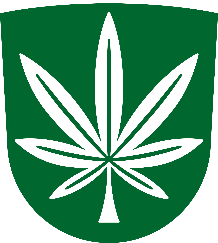 KANEPI VALLAVOLIKOGUO T S U SKanepi									              19.05.2022 nr 1-3/Vallavara omandamineVõttes aluseks Kanepi Vallavolikogu 23.01.2018 määruse nr 1 „Kanepi vallavara valitsemise kord“ § 5 lõike 4 punkti 1, Kanepi Vallavolikogu o t s u s t a b:Omandada Kanepi vallale hoonestatud kinnistu aadressiga Põlvamaa, Kanepi vald, Valgjärve küla, Tuule tee 4, katastritunnus 85602:002:0766, registriosa korteriomandid nr 1227038, 1227138, 1227238, 1227338, 1227438, 1227538, 1227638, 1227738, 1227838, 1227938, 1228038, 1228138, katastriüksuse pindala 2731,0 m2, hinnaga kuni 70 000 eurot.Volitada kinnistu omandamise lepingu sõlmimisel valda esindama vallavanem Mikk Järv (ik 38605062751).Otsus jõustub teatavakstegemisest.Otsuse peale võib esitada Kanepi Vallavolikogule vaide haldusmenetluse seaduses sätestatud korras 30 päeva jooksul arvates otsusest teadasaamise päevast või päevast, millal oleks pidanud otsusest teada saama, või esitada kaebuse Tartu Halduskohtule halduskohtumenetluse seadustikus sätestatud korras 30 päeva jooksul arvates otsuse teatavakstegemisest.Piret Rammulvolikogu esimeesÕIENDKanepi Vallavolikogu otsuse eelnõule Vallavara omandamineKanepi valla vallavara valitsemise korra § 5 lõike 4 punkti 1 kohaselt otsustab vallavolikogu rahalise kohustuse võtmise, kui sellega võetakse vallale rahalisi kohustusi, mida ei ole ette nähtud jooksva aasta eelarve kuludes.Aadressil Tuule tee 4, Valgjärve küla, Kanepi vald asub 12-korteriline kortermaja, suletud netopind 849,5 m2. Hoone omandatakse vallale tervikuna. Hoone on osaliselt renoveeritud- vahetatud on katus, aknad. Kaks korterit on koheselt elamiskõlblikud, muus osas tuleb teha vajalikud ruumi kohandused vastavalt kasutusotstarbele. Hoone omandatakse valla elamufondi korrastamise eesmärgil. Valla jaoks on soodsam omada tervet hoonet, selle asemel, et omada kortereid erinevates korteriühistutes.Valgjärve külamaja oodatust hilisema valmimise korral on võimalik hoone esimesel korrusel paiknevaid ruume kasutada Valgjärve raamatukogu ajutiseks majutamiseks. Hetkel asub Valgjärve raamatukogu endises Valgjärve koolimaja ruumides, mille tingimused ei vasta nõuetele nii valgustuse ega ruumide seisukorra tõttu. Järgmist talve raamatukogu kindlasti sellistes tingimustes pidada ei saa. Lisaks paikneb raamatukogu eemal kortermajadest. Tuule tee 4 asub kortermajade keskel ja oleks hea ligipääsetavusega kõikidele inimestele. Ühe variandina on võimalik raamatukogu paigutamine soetatava kortermaja pinnale, lisaks muude abistavate tegevuste ja teenustega, seni kuni valmib Valgjärve külamaja. Hiljem, kui raamatukogu paigutatakse Valgjärve külamajja on võimalik antud ruume kasutada muuks otstarbeks elamufondi silmas pidades.Ettepaneku on heaks kiitnud volikogu majandus-ja eelarvekomisjon 03.05.2022 toimunud koosolekul.Eelnõu koostasKatrin Slunginvallasekretäri abi